Классный час на тему «Пасха»Цель: Познакомить обучающихся с весенним календарным обрядовым праздником Пасхой, с традициями и обычаями русских людей, связанными с этим праздником.Задачи:1. Научить детей правильно отмечать праздник Пасхи, соблюдая его ритуалы.2. Возрождать христианские традиции русского народа.3. Прививать любовь к Родине, культуре русского народа, его прошлому и настоящему.Оборудование: крашенные яйца.Ход занятия:Педагог: Пасха — самый важный христианский праздник для каждого православного человека. Он знаменует победу жизни над смертью, причем не в переносном, а в буквальном смысле этого слова. В этот праздник православные отмечают Воскресение Иисуса Христа. Значение праздника состоит в том, что Сын Божий своей смертью искупил грехи всего человечества, иными словами — освободил его от рабства дьявола, после чего воскрес, таким образом победив смерть и даровав людям жизнь и вечное блаженство. Пасха символизирует новую жизнь, освобождение от старой, другое сознание, мышление.Слово «пасха» пришло к нам из греческого языка и означает «избавление». В доме каждого верующего на праздничном столе присутствуют традиционные блюда, которые несут в себе глубокое символическое содержание.А вы знаете, какои традиционные блюда нужно готовить на Пасху? (кулич, пасха, крашенные яйца)Правильно, на стол обязательно ставится кулич, крашеные яйца и готовится блюдо, которое так и называется – пасха. Согласно церковной традиции, красят яйца в «Чистый четверг». Пасха выкладывается в форме трапеции, что символизирует гробницу Христа, а по бокам делаются оттиски букв Х и В, что означает Христос воскрес.А кто-нибудь из вас знает, почему на Пасху красят яйца? (дети озвучивают свои версии)Версии, почему на Пасху красят яйцаОдна из гипотез окрашивания яиц на пасху связана с Марией Магдалиной. Так после воскрешения Иисуса Христа, Мария решила сообщить эту радостную весть самому Императору Тиберию. К императору нельзя было ходить без подарков, а у нее ничего не было, она в качестве символического подарка взяла с собой куриное яйцо. Выбрала она куриное яйцо, так как оно всегда символизировало жизнь, новый этап в развитии. И когда Мария сообщила императору, что Иисус Христос воскрес. Император сильно рассмеялся и сказал: «Это также невозможно, как твоему белому яйцу превратиться в красное». Сразу же после его слов куриное яйцо принесенное Марией стало совершенно красным. Красный цвет – символизирует кровь, пролитую на кресте Иисусом.Другая версия окрашивания яиц на пасху гласит: что дева Мария раскрашивала яиц что бы развлекать Иисуса Христа когда он был еще младенцем.Одна из жизненных и интересных версий употребления и раскрашивания яиц очень проста. В пост верующие сильно ограничивают себя в еде, и что бы яйца не были испорченными их отваривали после сорокадневного поста. И что бы различить вареное яйцо от сырого и случайно не съесть немного подпортившееся, во время варки его окрашивали, добавляя при этом разнообразные красители. Самые распространённые красители для окрашивания яиц, естественно легкодоступные такие как: луковая шелуха, зелень, кора вишни, свекла.Возможно, традиция красить яйца на пасху появилась и закрепилась как совокупность нескольких выше изложенных версий.На Пасху существует традиция – обмениваться крашенным яйцом. А какие слова при этом нужно говорить? (дети отвечают)Правильно, говорят «Христос Воскресе!» и отвечают «Воистину Воскресе!».Кто знает, какие еще существуют пасхальные традиции? (дети собирают яйца)Издавна существовала еще одна традиция – вся детвора собиралась и играла в игры с пасхальными яйцами. Давайте и мы с вами сейчас немного поиграем.Пасхальные игры.Игры за партами, в паре.В каждой игре победитель забирает яйцо.В конце игр подсчитывается количество яиц у каждого игрока.1. «Чоканье яиц»Надо стукнуть тупым или острым концом крашеного яйца о яйцосоперника. Выигрывает тот, чьё яйцо не треснуло.соперника. Выигрывает тот, чьё яйцо не треснуло.2. «Раскручивание яиц»Ребята по команде раскручивают крашеные яйца.Чьё яйцо дольше прокрутится, тот и победитель.3. «Катание яиц»Учебник кладётся на пенал, таким образом, получается «горка».По команде участники должны прокатить яйцо по горке.Чьё яйцо укатиться дальше, тот и победитель.4. «Сталкивание яиц»По команде участники направляют крашенные яйца по дорожке навстречудруг к другу. Чьё яйцо разбивается, тот отдаёт его сопернику.Подведение итогов:Все вы молодцы! А сейчас давайте обсудим, что нового вы сегодня узнали.(Ответы детей)А что вам больше всего понравилось в нашем сегодняшнем занятии?(Ответы детей)Мне тоже понравились игры, было очень весело. Спасибо вам!Тема: «Православные традиции.Светлый праздник Пасхи».Информационно - познавательный классный час, посвященный пасхальным обычаям и традициямЦели:- расширить знания обучающихся о православных традициях русского народа;-сформировать     позитивное     отношение    к    христианским    нравственным ценностям, уважение к духовным традициям народа; побуждать подростков к изучению духовного опыта народа,воспитывать бережное отношение к его культурному наследию. Подготовительная работа:выбрать редколлегию журнала, распределить материалы между ведущимипоручить отдельным учащимся сделать крашенки, писанки, крапанки;Оформление:-живые   и   бумажные   цветы,   пасхальные   открытки,   крашеные   яйца, фотографии православных храмов;-презентация.Ход классного часа" Не умирают обычаи, которым определено быть вечными…" Н.В.Гоголь1. Вводная беседа.1 обучающийся. Говорят, что пасху раньше Отмечала вся страна. На качелях сидя, дружно Улыбалась детвора. Молодёжь теперь не знает, Как же Пасху отмечать: Яйца красить, кулич стряпать И гостей к столу встречать. Заглянули в старину мы- Будто дождь омыл сердца. И сегодня вам расскажем О Воскресении Христа.Преподаватель. Душе человеческой нужен праздник! Это необходимо для высвобождения её для добра, простых радостей бытия. И мы с любопытством и любовью вспоминаем старинные традиции, добрые, красивые обычаи наших предков.- Любите ли вы праздники?- Какие праздники вы знаете?- Какие из них отмечаются весной?- Представьте себе такую картину. Весна, Апрель. За окном уже стаял снег, в доме вкусно пахнет сдобным тестом для куличей, и на столе в широком блюде зеленеет проросший овёс, а в него уложены разноцветные яички.- Какого праздника это приметы?-Приближается самый большой праздник христиан - Пасха. Это самый великий, самый светлый и самый любимый праздник. Это праздник радости, любви, доброты и справедливости. В день Святой Пасхи христиане  вспоминают и славят Воскресение  Иисуса Христа. Сегодня мы проведем наш классный час в форме познавательного устного журнала.   Открываем первую страницу. Первая страница. «Пасха - главный христианский праздник»Ведущий 1. Православные называют этот день «праздником праздников», «торжеством торжеств». Это самый главный день православного церковного года. В дословном переводе на русский язык слово «пасха» означает «переход». Это воскресение (переход) из мёртвых Иисуса Христа, это переход от тьмы к свету, это победа добра над злом.Пасху празднуют не только православные христиане, но и представители других ветвей христианства. Похожие праздники есть и в других религиях.Праздник праздников празднуют даже многие неверующие люди, ведь Пасха — начало весны, пробуждение природы.Пасха не имеет точной даты празднования. Ежегодно она рассчитывается по специальному церковному календарю.Ведущий 2.    Христианская церковь празднует Пасху в первое воскресение после первого весеннего полнолуния (с 4апреля по 8мая)Пасхе предшествует Великий пост, который длится 48 дней. Пост - это время молитвы и покаяния, когда каждый должен испросить у Господа прощение своих грехов. Во время поста происходит духовная и телесная подготовка к Великому ВоскресениюВеликие Понедельник, Вторник   - это воспоминания о последних беседах Иисуса Христа с народом и учениками.В Великую Среду вспоминается предательство Иисуса Христа Иудой. В Великий Четверг  вечером  читаются двенадцать  частей  евангелия  о страданиях Иисуса Христа.Великая Пятница - это воспоминание о снятии с креста тела Христова и погребении Его.В Великую Субботу - это воспоминание о сошествии Иисуса Христа в ад и о его победе над адом и смертью.       Вторая страница. Пасхальные обычаи и традиции.Ведущий 4.  Празднование Пасхи. Накануне Пасхи задолго до полуночи верующие, в светлых одеждах, стекаются в храм, чтобы присутствовать на церковной службе, увидеть крестный ход, услышать церковное пение. Во время службы священники несколько раз произносят слова «Христос воскресе», на что все верующие отвечают: «Воистину воскресе». Все наполнено радостью, все озаряется светом и теплом зажженных свечей. Пасхальное приветствие.После того, как окончится служба, верующие «христосуются» — приветствуют друг друга целованием и словами «Христос воскресе!»  Пасхальные обычаи. «Катание яиц».В день Пасхи и в течение всей недели ходят, друг к другу в гости, дарят крашеные яйца и куличи, играют в пасхальные игры. Особой популярностью у российской ребятни в старину пользовалась игра  «Катание яиц».Пасхальные обычаи. Качели.В старину невозможно было представить празднование Пасхи без качелей. Во всех дворах заранее устанавливались столбы, крепились доски - возводились общественные качели. На Пасху устраивали пляски, игры, водили хороводы. Колокольный звон. В течение пасхальной недели во всех храмах разрешается любому желающему звонить в колокола, поэтому отовсюду звучит беспрерывный радостный колокольный звон, поддерживая праздничное настроение.( прослушивание пасхальный звон колоколов) Третья страница. Светлая седмица.Ведущий 5.  Пасха – самый продолжительный в году праздник. Каждый день пасхальных праздников имел свой обряд. Понедельник и вторник – «купальные». Обливали водой тех, кто проспал утренний молебен. Среда – «градовая». «В среду на Светлой неделе не работают, чтобы хлеб градом не побило». Четверг – Пасха усопших, поминовение почивших родственников. Пятница – «прощеный день». Родственники и друзья просили прощения друг у друга. Тесть и теща звали в гости молодых, обвенчавшихся до Пасхи. Суббота – хороводница. Воскресенье – Красная горка. Обычно играли свадьбы, гуляли молодые. Это Светлая пасхальная неделя (Светлая седмица). В течение всей пасхальной седмицы царские врата, северные и южные двери в алтаре не затворяются. По народным верованиям, на пасхальной неделе на небесах открыты ворота в рай, и всякий умерший в это время попадает прямо туда.Четвертая страница. Пасхальный стол.Ведущий 6.  К празднику Пасхи приготовлялся раньше артос – большой, раскрашенный и позолоченный хлеб, в середине которого изображался либо крест, либо воскресение Христово. В течение Страстной недели он помещается на аналое перед иконостасом, обносится ежедневно с крестным ходом вокруг церкви, а в субботу окропляется освященной водой и распределяется между верующими.Ранним утром самого торжественного христианского праздника семья собирается вместе, чтобы отведать пасхальные кушанья, приготовленные с любовью, фантазией и умением: кулич, крашеные яйца, пасху.Обучающиеся  рассказывают и показывают пасхальные угощения. Кулич – праздничный хлеб, символ страданий Господа. Он должен быть высоким, округлой формы.Творожную пасху обычно украшают свечками, пророщенными зернами и буквами «ХВ». В некоторых деревнях до сих пор украшают деревья.    Яйцо пасхальное - это символ таинства воскресения, вечной жизни, а окрашенное в красный цвет (кровь Христа) - возрождение людей. Яйца, окрашенные в один цвет, назывались крашенками; Если на общем цветном фоне обозначались пятна, полоски, крапинки другого цвета - это уже крапанка. Яйца освящают в церкви, затем дарят друг другу, несут на могилы умерших родственников. Происхождение этих обычаев по церковному преданию: связано с именем Марии Магдалины, которая явилась к императору Тиберию в Рим и, поднеся ему в дар красное яйцо, сказала: «Христос воскресе!», а потом начала проповедовать о вознесении Христовом.Еще были писанки - яйца, раскрашенные от руки сюжетными или орнаментальными узорами. Яйцо символизирует возрождение рода человеческого, а окрашенное в красный цвет, знаменует наше возрождение ценою крови Иисуса Христа.Игровой момент: украсить праздничный стол.Пятая страница. Народные приметы. Преподаватель: С Пасхой традиционно связано большое количество народных поверий, примет, обрядов. На Руси особо почитали пасхальные яйца, поэтому именно с пасхальными яйцами связано больше всего народных примет.Обучающийся 1. Воду, в которой варили пасхальные яйца, не выливали, а ей умывались девушки и молодые женщины, чтобы сохранить красивый цвет лица.Обучающийся 2. Считалось, что пасхальное яйцо, зарытое на огороде или на поле, обеспечит плодородие и богатый урожай.Обучающийся 3. Яйцо, спрятанное в хлеву, спасет от болезней скот, увеличит надои молока.Обучающийся 4. «Дорого яичко к Христову дню» - так говорят, когда хотят подчеркнуть, что всякому делу есть свой срок.Преподаватель: Сложились приметы, связанные с погодой.*На Пасху небо ясное и солнце играет – к хорошему урожаю и красному лету.*На Пасху дождь – к урожаю.*На второй день ясная погода  - лето будет сухое.Преподаватель: Существовало у народа и такое поверье: первое крашеное яйцо, полученное на Пасху в подарок, хранит от пожара. У пасхальных яиц символична даже раскраска: красный цвет символизирует радость о Воскресении Спасителя и напоминает о пролитой крови за людей.Преподаватель:  До наших дней сохранился в народе обычай -  на праздник, после службы в церкви, пообедав дома, идут с поздравлениями к своим близким, к друзьям, несут в подарок крашеные яйца и кулич, приветствуют их стихами.К нам доносится с небес:«Иисус Христос воскрес!»Это значит -  светлый праздник,Это - мир, любовь и радость!Это значит - горя нет,Это - вера, это - свет.Это добрых дел началоС чистым сердцем, без печали!В этот день стал каждый лучше,Он по совести жить учит,Он  - в молитве, в сердце, в песне.Мы сегодня скажем вместе:Иисус Христос воскрес!Воистину воскрес!Шестая страница. Рефлексия. «Раскрась пасхальное яйцо».Студенты раскрашивают заготовки яиц из папье-маше, используя символы и цвет.Символы:Солнце – символ света и жизни.Крест – символ Вселенной.Треугольник – символ огня, бессмертия.Ветка – символ вечной жизни.Цвета:Красный – цвет радости, жизни, любви.Желтый – посвящается солнцу, луне, звездам.Зеленый – символизирует весну, природу.Сочетание красного и белого – благодарение Бога за защиту от зла.Коричневый – плодородие земли.Выставка работ.Седьмая страница. Пасхальные игры.Преподаватель: Как большой праздник, Пасха заполнена различными играми, развлечениями, хождением в гости. А еще, едва ли не в каждом дворе, устраивались качели для детей. С Пасхи гуляния молодежи переносятся на открытый воздух: пляшут, затевают игры на лужайках, в лесу, в парках.«Поймай меня». Выбирается ведущий, ему завязывают глаза и ставят в центр. Вокруг стоят дети, они начинают крутить ведущего, затем разбегаются, хлопая в ладоши. Ведущий должен догнать кого-нибудь из детей и узнать.«Катание яиц». Любимой пасхальной игрой на Руси было катание яиц: делали простой деревянный или картонный «каток», а вокруг него освобождали ровное пустое место, на котором раскладывали крашеные яйца, или маленькие призы, или игрушки. Играющие подходят по очереди к катку и катят свое яйцо; предмет, который яйцо тронет, — выигран.Заключительное слово.Преподаватель:  На этом мы закрываем последнюю страничку нашего журнала.Я вас еще раз поздравляю со Светлым Христовым Воскресением. Желаю здоровья, счастья, мира. Хочу подарить вам пасхальные открытки.Поздравьте с Пасхой своих   близких. Чаще радуйте своих родителей добрыми поступками. Ведь и Господь после Своего Воскресения заповедовал всем: «Радуйтесь!» И пусть ваша душа будет светлой в теплых лучах любви Иисуса Христа! Христос воскрес!Бюджетное профессиональное образовательное учреждение Омской области «Омский техникум мясной и молочной промышленности»Классный час : «Православные традиции. Светлый праздник Пасхи»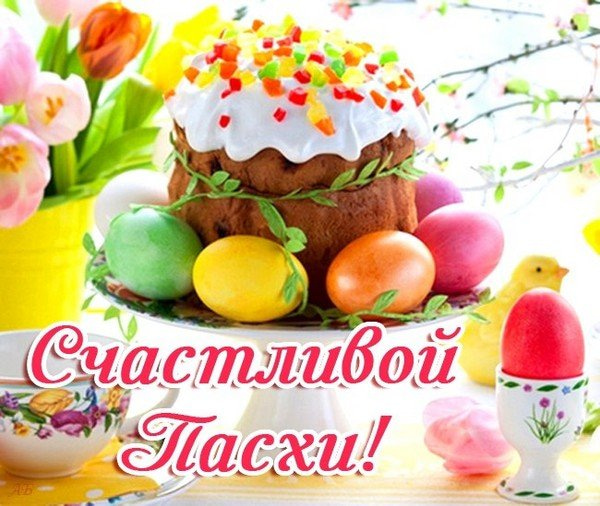 Разработали: Александрова И.А.,Грищенко О.В.ОМСК 2021